استمارة تعريف بعضو هيئة تدريسية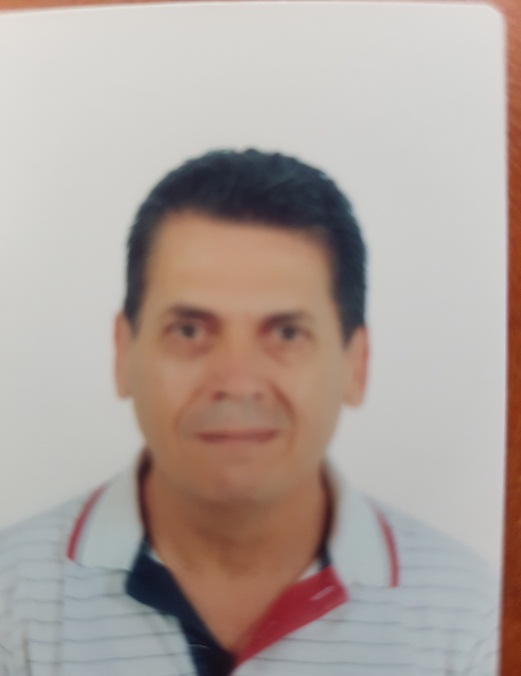 الكلية: الأعمال والإدارةالاسم: بهاء هاني الجباعيالمرتبة العلمية: مدرسالاختصاص: تمويل ومصارفاسم الجامعة : المعهد العالي للتجارة – لايبزغ ألمانياعنوان الجامعة: ألمانيا – مدينة لايبزغالصفة العلمية أو الإدارية: عضو هيئة تدريسيةالاهتمامات العلمية والبحثية: الأبحاث الخاصة بتطوير القطاع المصرفي والمالي والنقديالاهتمامات العلمية والبحثية: الأبحاث الخاصة بتطوير القطاع المصرفي والمالي والنقديالمناصب العلمية والإدارية : مدير سابق في المصرف التجاري السوري – مدير سابق في بنك بيمو السعودي الفرنسي – عضو لجنة التخطيط الاجتماعي والاقتصادي-  محافظة السويداء المناصب العلمية والإدارية : مدير سابق في المصرف التجاري السوري – مدير سابق في بنك بيمو السعودي الفرنسي – عضو لجنة التخطيط الاجتماعي والاقتصادي-  محافظة السويداء 